10	to recommend to the Council items for inclusion in the agenda for the next WRC, and to give its views on the preliminary agenda for the subsequent conference and on possible agenda items for future conferences, in accordance with Article 7 of the Convention.IntroductionAgenda item 10 requests WRC-19 to recommend to the Council items for inclusion in the agenda for WRC-23, and to give its view on the preliminary agenda for the subsequent conference and on possible agenda items for future conferences.ProposalsAPT Members are of the view that the volume of the agenda of a WRC and the workload of the preparatory work needed to be kept at a manageable level and that issues that can be resolved under the standing agenda items of WRCs or through the regular activities of ITU-R should not be converted into separate agenda items of WRCs.APT Members carefully examined the proposed new items for inclusion in the agenda of a future conference together with the preliminary agenda items for WRC-23 within Resolution 810 (WRC-19) and reached the following proposals on WRC-19 Agenda item 10.SUP	ACP/24A24A1/1RESOLUTION 809 (WRC-15)Agenda for the 2019 World Radiocommunication ConferenceReasons:	No longer necessary after WRC-19.SUP	ACP/24A24A1/2RESOLUTION 810 (WRC-15)Preliminary agenda for the 2023 World Radiocommunication ConferenceReasons:	No longer necessary after WRC-19.ADD	ACP/24A24A1/3Draft New Resolution [ACP-A10-WRC23] (WRC-19)Agenda for the 2023 World Radiocommunication ConferenceThe World Radiocommunication Conference (Sharm el-Sheikh, 2019),consideringa)	that, in accordance with No. 118 of the ITU Convention, the general scope of the agenda for a world radiocommunication conference should be established four to six years in advance and that a final agenda shall be established by the ITU Council two years before the conference;b)	Article 13 of the ITU Constitution relating to the competence and scheduling of world radiocommunication conferences and Article 7 of the Convention relating to their agendas;c)	the relevant resolutions and recommendations of previous world administrative radio conferences (WARCs) and world radiocommunication conferences (WRCs),recognizinga)	that this conference has identified a number of urgent issues requiring further examination by WRC-23;b)	that, in preparing this agenda, some items proposed by administrations could not be included and have had to be deferred to future conference agendas,resolvesto recommend to the Council that a world radiocommunication conference be held in 2023 for a maximum period of four weeks, with the following agenda:1	on the basis of proposals from administrations, taking account of the results of WRC-19 and the Report of the Conference Preparatory Meeting, and with due regard to the requirements of existing and future services in the frequency bands under consideration, to consider and take appropriate action in respect of the following items:1.1	[TBD];….	;1.x	[TBD];2	to examine the revised ITU-R Recommendations incorporated by reference in the Radio Regulations communicated by the Radiocommunication Assembly, in accordance with further resolves of Resolution 27 (Rev.WRC-19), and to decide whether or not to update the corresponding references in the Radio Regulations, in accordance with the principles contained in resolves of that Resolution; (Please refer to proposal No.: ACP/24A17/3)3	to consider such consequential changes and amendments to the Radio Regulations as may be necessitated by the decisions of the conference;4	in accordance with Resolution 95 (Rev.WRC-19), to review the Resolutions and Recommendations of previous conferences with a view to their possible revision, replacement or abrogation; (Please refer to proposal No.: ACP/24A18/11)5	to review, and take appropriate action on, the Report from the Radiocommunication Assembly submitted in accordance with Nos. 135 and 136 of the Convention;6	to identify those items requiring urgent action by the radiocommunication study groups in preparation for the next world radiocommunication conference;7	to consider possible changes, in response to Resolution 86 (Rev. Marrakesh, 2002) of the Plenipotentiary Conference, on advance publication, coordination, notification and recording procedures for frequency assignments pertaining to satellite networks, in accordance with Resolution 86 (Rev.WRC-19); (Please refer to ANNEX 1)8	to consider and take appropriate action on proposals received from administrations to delete their country footnotes or to have their country name deleted from footnotes, if no longer required, or to add their country name to the existing footnotes in accordance with further resolves of Resolution 26 (Rev.WRC-19); (Please refer to proposal No.: ACP/24A20/2)9	to consider and approve the Report of the Director of the Radiocommunication Bureau, in accordance with Resolution [ACP-B10-AGENDA ITEM 9] (WRC-19); (Please refer to ANNEX 2)9.1	on the activities of the Radiocommunication Sector since WRC-19;9.2	on any difficulties or inconsistencies encountered in the application of the Radio Regulations; and9.3	on action in response to Resolution 80 (Rev.WRC-07);10	to recommend to the Council items for inclusion in the agenda for the next WRC, and to give its views on the preliminary agenda for the subsequent conference and on possible agenda items for future conferences, taking into account Article 7 of Convention and Resolution 804 (Rev. WRC-19), (Please refer to ANNEX 3)resolves furtherto activate the Conference Preparatory Meeting,invites the Councilto finalize the agenda and arrange for the convening of WRC-23, and to initiate as soon as possible the necessary consultations with Member States,instructs the Director of the Radiocommunication Bureauto make the necessary arrangements to convene meetings of the Conference Preparatory Meeting and to prepare a report to WRC-23,instructs the Secretary-Generalto communicate this Resolution to international and regional organizations concerned.ANNEX 1: AGENDA ITEM 7MOD	ACP/24A24A1/4RESOLUTION   (WRC-)genda for the 2023 World Radiocommunication ConferenceThe World Radiocommunication Conference (),…	to consider possible changes, in response to Resolution 86 (Rev. Marrakesh, 2002) of the Plenipotentiary Conference, on advance publication, coordination, notification and recording procedures for frequency assignments pertaining to satellite networks, in accordance with Resolution 86 (Rev.WRC-), ;…MOD	ACP/24A24A1/5RESOLUTION 86 (Rev.WRC-)The World Radiocommunication Conference (),consideringa)	that the Plenipotentiary Conference (Marrakesh, 2002) discussed the application of Resolution 86 (Minneapolis, 1998) and decided to request WRC-03 to determine the scope and criteria to be used by future world radiocommunication conferences (WRCs) in the application of Resolution 86 (Rev. Marrakesh, 2002);b)	that the Plenipotentiary Conference (Antalya, 2006) invited WRC-07 to consider Resolution 86 (Marrakesh, 2002) and to report the results to the 2010 Plenipotentiary Conference recognizingthat the Radio Regulations Board makes suggestions to transform the content of the Rules of Procedure into a regulatory text in accordance with Nos. 13.0.1 and 13.0.2 of Article 13 of the Radio Regulations,notingthat administrations may also wish to make proposals to transform the content of the Rules of Procedure into a regulatory text for possible inclusion in the Radio Regulations resolves to invite future world radiocommunication conferences1	  consider any proposals which deal with deficiencies and improvements in the advance publication, coordination, notification and recording procedures of the Radio Regulations for frequency assignments pertaining to space services which have either been identified by the Board and included in the Rules of Procedure or which have been identified by administrations or by the Radiocommunication Bureau, as appropriate;invites administrationsto consider, in preparing for PP-10, appropriate action with regard to Resolution 86 (Rev. Marrakesh, 2002).Reasons:	It is required to develop a course of action such as establishment of a deadline to identify and study issues under WRC standing agenda item 7. Therefore it is proposed that the identified issues under this agenda item should be studied by ITU-R before the second session of the CPM and required regulatory examples be included into the draft CPM Report. The Conference should consider under WRC agenda item 7 only those issues which have been adequately studied by ITU-R and included in the CPM Report. At the previous conferences, a number of issues have been identified by administrations and Radiocommunication Bureau and studied under WRC standing agenda item 7. The number and complexity of issues which are proposed to be studied under WRC standing agenda item 7 are raised and sometimes are not manageable. In particular if an issue is raised directly at the Conference, experience shows that it is very difficult to resolve such an issue during the Conference. Therefore it is required to develop a course of action such as establishment of a deadline for submitting proposals under WRC standing agenda item 7. This gives administrations and regional organizations enough time to prepare their positions on WRC agenda item 7.ANNEX 2: AGENDA ITEM 9MOD	ACP/24A24A1/6RESOLUTION  (WRC-)genda for the 2023 World Radiocommunication ConferenceThe World Radiocommunication Conference (),…	to consider and approve the Report of the Director of the Radiocommunication Bureau, in accordance :.1	on the activities of ITU-R since WRC-19;.2	on any difficulties or inconsistencies encountered in the application of the Radio Regulations; and.3	on action in response to Resolution 80 (Rev.WRC-07);…ADD	ACP/24A24A1/7Draft New Resolution [ACP-B10-AGENDA ITEM 9] (wrc-19)Considering and approving the Report of the Director of the Radiocommunication BureauThe World Radiocommunication Conference (Sharm el-Sheikh, 2019),consideringa)	that in accordance with No. 124 of the ITU Convention, the Conference shall "consider and approve the report of the Director of the Bureau on the activities of the Sector since the last conference";b)	that some Resolutions and Recommendations of previous conferences invite ITU-R to carry out specific studies and instruct the Director of the Radiocommunication Bureau to report the results of the studies to the next or a future WRC,notingthat administrations and regional groups need sufficient time to evaluate and examine the difficulties or inconsistencies encountered in the application of the Radio Regulations that have been reported by the Director of the Radiocommunication Bureau and prepare their proposals to the Conference,resolves1	that the agendas of the world radiocommunication conferences shall include a standing agenda item with the following sub-items for consideration and approving of the Report of the Director of the Radiocommunication Bureau:a)	on the activities of the Radiocommunication Sector since the previous WRC;b)	on any difficulties or inconsistencies encountered in the application of the Radio 	Regulations;c)	on action in response to Resolution 80 (Rev.WRC-07);2	that any changes to the Radio Regulations should not be considered under the WRC standing agenda sub-item mentioned in resolves 1a);3	that the WRC standing agenda sub-item mentioned in resolves 1b) is strictly limited to the Report of the Director on any difficulties or inconsistencies encountered in the application of the Radio Regulations and the comments from administrations,invites administrations1	to report to the Director of the Radiocommunication Bureau any difficulties or inconsistencies encountered in the application of the Radio Regulations;2	to consider the Report of the Director of the Radiocommunication Bureau mentioned in resolves 1b) on any difficulties or inconsistencies encountered in the application of the Radio Regulations and to provide their comments and possible solutions to those difficulties or inconsistencies in the form of proposals to the Conference,instructs the Director of the Radiocommunication Bureau 1	to submit a draft of the Report mentioned in resolves 1b) on any difficulties or inconsistencies encountered in the application of the Radio Regulations, to the second session of the CPM for information,2	to publish the final Report mentioned in resolves 1b) on any difficulties or inconsistencies encountered in the application of the Radio Regulations, in six official languages of ITU, at least three months before the Conference.Reasons:	Some WRC Resolutions invite ITU-R to carry out specific studies and instruct the Director of the Radiocommunication Bureau to include the results of these studies into his Report to future WRC. Previous experiences show that these studies may contain assessment of additional spectrum needs for development of different radiocommunication services, technical and operational aspects of networks and systems in different radiocommunication services, which may result modification to the Radio Regulations. In the other word, the issues which are included in the Report of the Director of the Radiocommunication Bureau and considered under WRC standing agenda sub-item 9.1 become similar to regular WRC agenda items. In some cases, the issues identified under agenda item 9.1 have the same workload and complexity with the regular agenda of the Conference. It is worth to mention that the first session of the CPM-19 decided that CPM Report on the issues identified under agenda item 9.1 shall not contain examples for regulatory texts. Issues which are identified by WRC resolutions to be studied by ITU-R, the results of which are to be included in the Report of the Director of the Radiocommunication Bureau to the Conference, should not propose any changes to the Radio Regulations. Those issues that may lead to a modification to the Radio Regulations should not be included in the list of issues under agenda sub-item 9.1 (resolves 1a) above). Instead, they should be considered as a regular WRC agenda item, if agreed by the Conference. The intention of standing WRC agenda sub-item 9.2 (resolves 1b) above) is not to consider difficulties or inconsistencies encountered by administrations in the application of the Radio Regulations. Standing WRC agenda sub-item 9.2 (resolves 1b) above) shall be strictly limited to the Report of the Director on any difficulties or inconsistencies encountered in the application of the Radio Regulations and the comments from administrations. The difficulties or inconsistencies encountered by administrations in the application of the Radio Regulations should be sent to the Radiocommunication Bureau for appropriate action, and should not be considered by the Conference under this standing WRC agenda item. WRC-15 added this restriction to the text of this sub-item in the agenda of WRC-19.ANNEX 3: AGENDA ITEM 10MOD	ACP/24A24A1/8RESOLUTION   (WRC-)genda for the 2023 World Radiocommunication ConferenceThe World Radiocommunication Conference (),…	to recommend to the Council items for inclusion in the agenda for the  WRC, in accordance with Article 7 of the Convention,…MOD	ACP/24A24A1/9RESOLUTION 804 (Rev.WRC-)Principles for establishing agendas for world radiocommunication conferencesThe World Radiocommunication Conference (),consideringa)	that, in accordance with No. 118 of the ITU Convention, the general scope of the agendas for world radiocommunication conferences (WRCs) should be established four to six years in advance;b)	Article 13 of the ITU Constitution relating to the competence and scheduling of WRCs and Article 7 of the Convention relating to their agendas;c)	that No. 92 of the Constitution and Nos. 488 and 489 of the Convention require conferences to be fiscally responsible;d)	that in Resolution 71 (Rev. Marrakesh, 2002), concerning the strategic plan of the Union, the Plenipotentiary Conference noted the increasingly complex and lengthy agendas for world radiocommunication conferences;e)	that Resolution 80 (Rev. Marrakesh, 2002) of the Plenipotentiary Conference and Resolution 72 (Rev.WRC-07) recognize the positive contribution of regional and informal groups and the need for improved efficiency and fiscal prudence;f)	the relevant Resolutions of previous WRCs,notinga)	that the number of issues addressed in agendas for WRCs has been growing, and that some issues could not be resolved adequately in the time allotted to the Conference, including conference preparations;b)	that some agenda items may have a greater impact on the future of radiocommunications than others;c)	that the human and financial resources of ITU are limited;d)	that there is a need to limit the agenda of conferences, taking account of the needs of developing countries, in a manner that allows the major issues to be dealt with equitably and efficiently;e)	that, in accordance with No. 90 of the Constitution, the interval between WRCs should normally be three to four years, to ensure that changes in technology and requirements of Member States are adequately reflected in conference agendasresolvesthat the principles in Annex 1 should be used when developing future WRC agendasresolves to invite administrations1	to use the template in Annex 2 in proposing agenda items for WRCs;2	to participate in regional activities for the preparation of future WRC agendas. ANNEX 1 TO RESOLUTION 804 (Rev.WRC-)Principles for establishing agendas for WRCs…Reasons:	Administrations and regional groups need sufficient time to examine the potential consequences of proposed items for inclusion in the agenda of future WRCs and would benefit from being advised, as early as possible, of what topics are proposed to be included in the agenda of future WRCs. The existing practice may lead to difficulties for administrations and in particular for regional groups during WRCs to evaluate proposed new items and take a position and to agree with these items. In some cases this cannot be achieved during the conference due to the lack of well preparation and time limits.Proposed items and topics for inclusion in the agenda of future conferences should be available sufficiently before the Conference for consideration by administrations and regional groups.__________________World Radiocommunication Conference (WRC-19)
Sharm el-Sheikh, Egypt, 28 October – 22 November 2019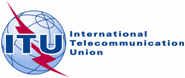 PLENARY MEETINGAddendum 1 to
Document 24(Add.24)-E20 September 2019Original: EnglishAsia-Pacific Telecommunity Common ProposalsAsia-Pacific Telecommunity Common ProposalsProposals for the work of the conferenceProposals for the work of the conferenceAgenda item 10Agenda item 10